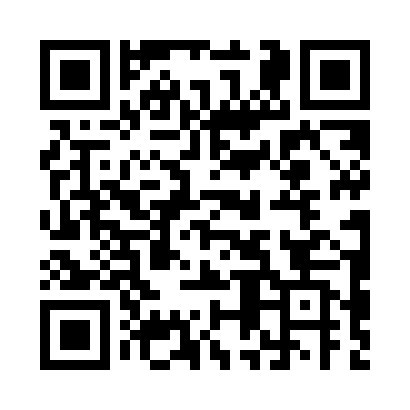 Prayer times for Trierweiler, GermanyWed 1 May 2024 - Fri 31 May 2024High Latitude Method: Angle Based RulePrayer Calculation Method: Muslim World LeagueAsar Calculation Method: ShafiPrayer times provided by https://www.salahtimes.comDateDayFajrSunriseDhuhrAsrMaghribIsha1Wed3:526:101:315:328:5211:012Thu3:496:081:315:338:5411:043Fri3:456:071:315:338:5511:074Sat3:426:051:315:348:5711:095Sun3:396:031:305:348:5811:126Mon3:366:021:305:359:0011:157Tue3:336:001:305:369:0111:188Wed3:305:581:305:369:0311:209Thu3:275:571:305:379:0411:2310Fri3:235:551:305:379:0611:2611Sat3:205:541:305:389:0711:2912Sun3:175:521:305:389:0911:3213Mon3:155:511:305:399:1011:3514Tue3:145:501:305:399:1111:3815Wed3:145:481:305:409:1311:3916Thu3:135:471:305:419:1411:3917Fri3:135:461:305:419:1611:4018Sat3:125:441:305:429:1711:4119Sun3:125:431:305:429:1811:4120Mon3:115:421:305:439:2011:4221Tue3:115:411:305:439:2111:4222Wed3:105:391:305:449:2211:4323Thu3:105:381:315:449:2311:4424Fri3:105:371:315:459:2511:4425Sat3:095:361:315:459:2611:4526Sun3:095:351:315:469:2711:4527Mon3:095:341:315:469:2811:4628Tue3:085:341:315:469:2911:4629Wed3:085:331:315:479:3011:4730Thu3:085:321:315:479:3111:4831Fri3:085:311:325:489:3211:48